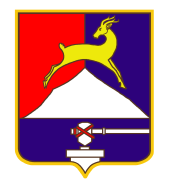 СОБРАНИЕ  ДЕПУТАТОВУСТЬ-КАТАВСКОГО ГОРОДСКОГО ОКРУГАЧЕЛЯБИНСКОЙ ОБЛАСТИ    Двенадцатое  заседаниеРЕШЕНИЕ от   16.08. 2017г.     №  123                                                             г. Усть-КатавО внесении изменений в решение Собрания депутатов Усть-Катавского городского округа  от 03.11.2010г. № 204 «Об утверждении Регламента Собрания депутатов Усть-Катавского  городского округа в новой редакции»  Руководствуясь Федеральным законом от 06.10.2003  № 131-ФЗ «Об общих принципах организации местного самоуправления в Российской Федерации», Уставом Усть-Катавского городского округа,  Собрание депутатов                                                           РЕШАЕТ: 	1.  Внести изменения в Регламент  Собрания депутатов  Усть-Катавского городского округа,  утвержденный  решением Собрания депутатов от 03.11.2010г. № 204  следующие изменения:         пункт 1 статьи 39  главы VII  после слов  «правовое»  дополнить  словами «информационно-аналитическое».          2. Контроль за исполнением настоящего решения возложить на председателя комиссии  по  законодательству, местному самоуправлению, регламенту, депутатской этике и связям с общественностью.         3. Настоящее решение опубликовать  в газете «Усть-Катавская неделя» и  разместить на официальном сайте администрации Усть-Катавского городского округа www.ukgo.su.    Председатель Собрания депутатов    Усть-Катавского городского округа                                        А.И. Дружинин